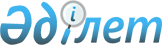 2022 жылға арналған республикалық бюджеттің көрсеткіштерін түзету және "2022 – 2024 жылдарға арналған республикалық бюджет туралы" Қазақстан Республикасының Заңын іске асыру туралы" Қазақстан Республикасы Үкіметінің 2021 жылғы 9 желтоқсандағы № 872 қаулысына өзгерістер енгізу туралыҚазақстан Республикасы Үкіметінің 2022 жылғы 18 наурыздағы № 145 қаулысы
      ЗҚАИ-ның ескертпесі!
      Қаулы 01.01.2022 бастап қолданысқа енгізіледі.
      2008 жылғы 4 желтоқсандағы Қазақстан Республикасы Бюджет кодексінің 79 және 111-баптарына сәйкес Қазақстан Республикасының Үкіметі ҚАУЛЫ ЕТЕДІ:
      1. Осы қаулыға 1-қосымшаға сәйкес 2022 жылға арналған республикалық бюджеттің көрсеткіштерін түзету жүзеге асырылсын.
      2. "2022 – 2024 жылдарға арналған республикалық бюджет туралы" Қазақстан Республикасының Заңын іске асыру туралы" Қазақстан Республикасы Үкіметінің 2021 жылғы 9 желтоқсандағы № 872 қаулысына мынадай өзгерістер енгізілсін:
      2-тармақтың 21) тармақшасы алып тасталсын;
      21-қосымша алып тасталсын;
      көрсетілген қаулыға 60-қосымша осы қаулыға 2-қосымшаға сәйкес жаңа редакцияда жазылсын.
      3. Қазақстан Республикасының Қаржы министрлігі мүдделі республикалық бюджеттік бағдарламалардың әкімшілерімен бірлесіп, тиісті қаржы жылына арналған міндеттемелер мен төлемдер бойынша жиынтық қаржыландыру жоспарына өзгерістер енгізсін.
      4. Осы қаулы 2022 жылғы 1 қаңтардан бастап қолданысқа енгiзiледi. 2022 жылға арналған республикалық бюджет көрсеткіштерін түзету
      мың теңге Қазақстан Республикасының Үкіметі резервінің сомаларын бөлу
					© 2012. Қазақстан Республикасы Әділет министрлігінің «Қазақстан Республикасының Заңнама және құқықтық ақпарат институты» ШЖҚ РМК
				
      Қазақстан РеспубликасыныңПремьер-Министрі

Ә. Смайылов
Қазақстан Республикасы
Үкіметінің
2022 жылғы 18 наурыздағы
№ 145 қаулысына
1-қосымша ФТ ББӘ БҒД Атауы Өзгерістер (+, -) 1 2 3 4 5 Жиыны 0 Шығындар 0
006
Әлеуметтiк көмек және әлеуметтiк қамсыздандыру
-15 247 682 213 Қазақстан Республикасы Еңбек және халықты әлеуметтiк қорғау министрлiгi -15 247 682
027
Азаматтардың жекелеген санаттарын әлеуметтік қамсыздандыру және олардың төлемдерін жүргізу
-11 247 682
068
Нәтижелі жұмыспен қамтуды дамыту
-4 000 000
013
Басқалар
15 247 682 217 Қазақстан Республикасы Қаржы министрлiгi 15 247 682
010
Қазақстан Республикасы Үкіметінің резерві
15 247 682Қазақстан Республикасы
Үкіметінің
2022 жылғы 18 наурыздағы
№ 145 қаулысына
2-қосымша
Қазақстан Республикасы
Үкіметінің
2021 жылғы 9 желтоқсандағы
№ 872 қаулысына
60-қосымша
Әкімші
Атауы
Сомасы, мың теңге
Бағдарлама
Атауы
Сомасы, мың теңге
Кіші бағдарлама
Атауы
Сомасы, мың теңге 217 Қазақстан Республикасы Қаржы министрлігі 120 724 732
010
Қазақстан Республикасы Үкiметiнiң резервi 
120 724 732
100
Қазақстан Республикасының және басқа мемлекеттердің аумағындағы табиғи және техногендік сипаттағы төтенше жағдайларды жоюға арналған Қазақстан Республикасы Үкіметінің төтенше резерві 
59 527 050
101
Қазақстан Республикасы Үкіметінің шұғыл шығындарға арналған резерві
60 247 682
102
Қазақстан Республикасы Үкіметінің соттар шешімдері бойынша міндеттемелерді орындауға арналған резерві
600 000
103
Қазақстан Республикасы Үкіметінің табиғи және техногендік сипаттағы төтенше жағдайларды жою кезінде халықтың тіршілігін қамтамасыз етуге арналған резерві
350 000